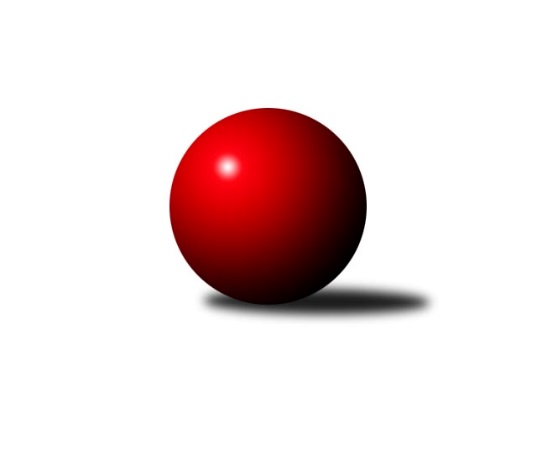 Č.17Ročník 2022/2023	20.5.2024 Přebor Plzeňského kraje 2022/2023Statistika 17. kolaTabulka družstev:		družstvo	záp	výh	rem	proh	skore	sety	průměr	body	plné	dorážka	chyby	1.	TJ Sokol Plzeň V	15	14	0	1	96.0 : 24.0 	(242.0 : 118.0)	2798	28	1895	902	35.7	2.	TJ Dobřany B	15	11	1	3	80.0 : 40.0 	(210.5 : 149.5)	2733	23	1911	822	38.5	3.	TJ Sokol Kdyně B	14	10	2	2	77.0 : 35.0 	(209.5 : 126.5)	2828	22	1934	894	41.5	4.	SK Škoda VS Plzeň B	16	10	0	6	82.0 : 46.0 	(219.0 : 165.0)	2799	20	1929	869	44.4	5.	TJ Sokol Újezd sv. Kříže	15	9	1	5	67.0 : 53.0 	(184.0 : 176.0)	2690	19	1877	813	46	6.	TJ Slavoj Plzeň B	15	8	2	5	58.0 : 62.0 	(183.0 : 177.0)	2805	18	1942	863	56.9	7.	SKK Rokycany C	15	6	0	9	47.0 : 73.0 	(164.5 : 195.5)	2703	12	1882	821	66.6	8.	Holýšov C	14	5	0	9	45.0 : 67.0 	(150.0 : 186.0)	2624	10	1854	770	67.2	9.	TJ Sokol Díly A	15	5	0	10	56.0 : 64.0 	(177.5 : 182.5)	2665	10	1869	796	50.4	10.	TJ Havlovice B	16	1	2	13	37.0 : 91.0 	(134.5 : 249.5)	2615	4	1837	778	60.4	11.	TJ Sokol Pec pod Čerchovem	16	0	0	16	19.0 : 109.0 	(117.5 : 266.5)	2552	0	1804	748	70.8Tabulka doma:		družstvo	záp	výh	rem	proh	skore	sety	průměr	body	maximum	minimum	1.	TJ Sokol Plzeň V	8	7	0	1	53.0 : 11.0 	(142.0 : 50.0)	3272	14	3356	3170	2.	TJ Sokol Újezd sv. Kříže	8	7	0	1	44.0 : 20.0 	(105.0 : 87.0)	2553	14	2617	2485	3.	TJ Dobřany B	8	6	0	2	43.0 : 21.0 	(119.5 : 72.5)	2526	12	2588	2471	4.	TJ Sokol Kdyně B	7	5	1	1	41.0 : 15.0 	(115.5 : 52.5)	3102	11	3204	3021	5.	TJ Slavoj Plzeň B	8	5	1	2	35.0 : 29.0 	(102.5 : 89.5)	3003	11	3198	2777	6.	SK Škoda VS Plzeň B	7	5	0	2	38.0 : 18.0 	(104.5 : 63.5)	3112	10	3209	2956	7.	Holýšov C	5	3	0	2	23.0 : 17.0 	(65.0 : 55.0)	2485	6	2716	2324	8.	TJ Sokol Díly A	8	3	0	5	35.0 : 29.0 	(109.5 : 82.5)	2538	6	2624	2447	9.	SKK Rokycany C	8	3	0	5	25.0 : 39.0 	(86.5 : 105.5)	3019	6	3154	2881	10.	TJ Havlovice B	9	1	2	6	29.0 : 43.0 	(97.0 : 119.0)	2417	4	2515	2231	11.	TJ Sokol Pec pod Čerchovem	7	0	0	7	11.0 : 45.0 	(54.0 : 114.0)	2234	0	2331	2121Tabulka venku:		družstvo	záp	výh	rem	proh	skore	sety	průměr	body	maximum	minimum	1.	TJ Sokol Plzeň V	7	7	0	0	43.0 : 13.0 	(100.0 : 68.0)	2730	14	3211	2437	2.	TJ Dobřany B	7	5	1	1	37.0 : 19.0 	(91.0 : 77.0)	2762	11	3162	2483	3.	TJ Sokol Kdyně B	7	5	1	1	36.0 : 20.0 	(94.0 : 74.0)	2788	11	3296	2345	4.	SK Škoda VS Plzeň B	9	5	0	4	44.0 : 28.0 	(114.5 : 101.5)	2764	10	3144	2516	5.	TJ Slavoj Plzeň B	7	3	1	3	23.0 : 33.0 	(80.5 : 87.5)	2776	7	3094	2355	6.	SKK Rokycany C	7	3	0	4	22.0 : 34.0 	(78.0 : 90.0)	2658	6	3075	2210	7.	TJ Sokol Újezd sv. Kříže	7	2	1	4	23.0 : 33.0 	(79.0 : 89.0)	2709	5	3117	2373	8.	TJ Sokol Díly A	7	2	0	5	21.0 : 35.0 	(68.0 : 100.0)	2684	4	3113	2358	9.	Holýšov C	9	2	0	7	22.0 : 50.0 	(85.0 : 131.0)	2639	4	2966	2312	10.	TJ Havlovice B	7	0	0	7	8.0 : 48.0 	(37.5 : 130.5)	2644	0	2922	2232	11.	TJ Sokol Pec pod Čerchovem	9	0	0	9	8.0 : 64.0 	(63.5 : 152.5)	2588	0	3091	2295Tabulka podzimní části:		družstvo	záp	výh	rem	proh	skore	sety	průměr	body	doma	venku	1.	TJ Sokol Plzeň V	10	9	0	1	60.0 : 20.0 	(150.5 : 89.5)	2781	18 	4 	0 	1 	5 	0 	0	2.	SK Škoda VS Plzeň B	10	8	0	2	56.0 : 24.0 	(136.5 : 103.5)	2753	16 	4 	0 	0 	4 	0 	2	3.	TJ Sokol Kdyně B	10	7	1	2	54.0 : 26.0 	(154.0 : 86.0)	2803	15 	4 	0 	1 	3 	1 	1	4.	TJ Sokol Újezd sv. Kříže	10	7	0	3	49.0 : 31.0 	(125.5 : 114.5)	2808	14 	5 	0 	1 	2 	0 	2	5.	TJ Dobřany B	10	6	1	3	49.0 : 31.0 	(133.5 : 106.5)	2586	13 	3 	0 	2 	3 	1 	1	6.	TJ Slavoj Plzeň B	10	5	1	4	38.0 : 42.0 	(121.0 : 119.0)	2781	11 	3 	1 	2 	2 	0 	2	7.	SKK Rokycany C	10	4	0	6	31.0 : 49.0 	(108.0 : 132.0)	2752	8 	3 	0 	2 	1 	0 	4	8.	TJ Sokol Díly A	10	3	0	7	35.0 : 45.0 	(113.5 : 126.5)	2702	6 	1 	0 	3 	2 	0 	4	9.	Holýšov C	10	3	0	7	30.0 : 50.0 	(105.5 : 134.5)	2651	6 	2 	0 	2 	1 	0 	5	10.	TJ Havlovice B	10	1	1	8	26.0 : 54.0 	(96.5 : 143.5)	2678	3 	1 	1 	4 	0 	0 	4	11.	TJ Sokol Pec pod Čerchovem	10	0	0	10	12.0 : 68.0 	(75.5 : 164.5)	2400	0 	0 	0 	5 	0 	0 	5Tabulka jarní části:		družstvo	záp	výh	rem	proh	skore	sety	průměr	body	doma	venku	1.	TJ Sokol Plzeň V	5	5	0	0	36.0 : 4.0 	(91.5 : 28.5)	2999	10 	3 	0 	0 	2 	0 	0 	2.	TJ Dobřany B	5	5	0	0	31.0 : 9.0 	(77.0 : 43.0)	2963	10 	3 	0 	0 	2 	0 	0 	3.	TJ Sokol Kdyně B	4	3	1	0	23.0 : 9.0 	(55.5 : 40.5)	2962	7 	1 	1 	0 	2 	0 	0 	4.	TJ Slavoj Plzeň B	5	3	1	1	20.0 : 20.0 	(62.0 : 58.0)	2909	7 	2 	0 	0 	1 	1 	1 	5.	TJ Sokol Újezd sv. Kříže	5	2	1	2	18.0 : 22.0 	(58.5 : 61.5)	2513	5 	2 	0 	0 	0 	1 	2 	6.	Holýšov C	4	2	0	2	15.0 : 17.0 	(44.5 : 51.5)	2585	4 	1 	0 	0 	1 	0 	2 	7.	TJ Sokol Díly A	5	2	0	3	21.0 : 19.0 	(64.0 : 56.0)	2474	4 	2 	0 	2 	0 	0 	1 	8.	SKK Rokycany C	5	2	0	3	16.0 : 24.0 	(56.5 : 63.5)	2714	4 	0 	0 	3 	2 	0 	0 	9.	SK Škoda VS Plzeň B	6	2	0	4	26.0 : 22.0 	(82.5 : 61.5)	2959	4 	1 	0 	2 	1 	0 	2 	10.	TJ Havlovice B	6	0	1	5	11.0 : 37.0 	(38.0 : 106.0)	2480	1 	0 	1 	2 	0 	0 	3 	11.	TJ Sokol Pec pod Čerchovem	6	0	0	6	7.0 : 41.0 	(42.0 : 102.0)	2670	0 	0 	0 	2 	0 	0 	4 Zisk bodů pro družstvo:		jméno hráče	družstvo	body	zápasy	v %	dílčí body	sety	v %	1.	Jiří Vícha 	TJ Sokol Plzeň V 	15	/	15	(100%)	51.5	/	60	(86%)	2.	Ljubica Müllerová 	SK Škoda VS Plzeň B 	14	/	15	(93%)	47.5	/	60	(79%)	3.	Jaroslav Pejsar 	TJ Sokol Plzeň V 	13	/	15	(87%)	47.5	/	60	(79%)	4.	Jaroslav Löffelmann 	TJ Sokol Kdyně B 	11	/	13	(85%)	36	/	52	(69%)	5.	Josef Šnajdr 	TJ Dobřany B 	11	/	13	(85%)	33.5	/	52	(64%)	6.	Ladislav Filek 	TJ Sokol Plzeň V 	11	/	14	(79%)	37.5	/	56	(67%)	7.	Jakub Solfronk 	TJ Dobřany B 	11	/	15	(73%)	41	/	60	(68%)	8.	František Zügler 	SK Škoda VS Plzeň B 	11	/	16	(69%)	36	/	64	(56%)	9.	Roman Drugda 	TJ Slavoj Plzeň B 	10	/	13	(77%)	36.5	/	52	(70%)	10.	Roman Chlubna 	 Holýšov C 	10	/	13	(77%)	35.5	/	52	(68%)	11.	Jiří Dohnal 	TJ Sokol Kdyně B 	10	/	14	(71%)	37.5	/	56	(67%)	12.	Michal Müller 	SK Škoda VS Plzeň B 	10	/	14	(71%)	31.5	/	56	(56%)	13.	Miroslav Pivoňka 	TJ Sokol Újezd sv. Kříže 	10	/	15	(67%)	37	/	60	(62%)	14.	Václav Praštil 	TJ Sokol Újezd sv. Kříže 	10	/	15	(67%)	35.5	/	60	(59%)	15.	Josef Fidrant 	TJ Sokol Kdyně B 	9	/	12	(75%)	36	/	48	(75%)	16.	Jiří Baloun 	TJ Dobřany B 	9	/	14	(64%)	36	/	56	(64%)	17.	Václav Kuželík 	TJ Sokol Kdyně B 	9	/	14	(64%)	35	/	56	(63%)	18.	Oldřich Jankovský 	TJ Sokol Újezd sv. Kříže 	9	/	15	(60%)	35.5	/	60	(59%)	19.	Jiří Jílek 	TJ Sokol Díly A 	9	/	15	(60%)	34	/	60	(57%)	20.	Ivana Zíková 	SK Škoda VS Plzeň B 	9	/	15	(60%)	32	/	60	(53%)	21.	Jiří Pivoňka ml.	TJ Havlovice B 	9	/	15	(60%)	27	/	60	(45%)	22.	Otto Sloup 	TJ Dobřany B 	8	/	12	(67%)	26.5	/	48	(55%)	23.	Ladislav Moulis 	SKK Rokycany C 	8	/	13	(62%)	34	/	52	(65%)	24.	Jana Kotroušová 	TJ Slavoj Plzeň B 	8	/	14	(57%)	33	/	56	(59%)	25.	Petr Šabek 	TJ Sokol Újezd sv. Kříže 	8	/	14	(57%)	31.5	/	56	(56%)	26.	Jaroslav Pittr 	TJ Sokol Díly A 	8	/	15	(53%)	28.5	/	60	(48%)	27.	Lukáš Jaroš 	SK Škoda VS Plzeň B 	7	/	9	(78%)	24	/	36	(67%)	28.	Martin Šubrt 	TJ Havlovice B 	7	/	10	(70%)	25	/	40	(63%)	29.	Martin Karkoš 	TJ Sokol Plzeň V 	7	/	11	(64%)	25.5	/	44	(58%)	30.	Tomáš Palka 	TJ Sokol Plzeň V 	7	/	12	(58%)	24.5	/	48	(51%)	31.	Jana Pytlíková 	TJ Sokol Kdyně B 	7	/	13	(54%)	29	/	52	(56%)	32.	Tatiana Maščenko 	 Holýšov C 	7	/	14	(50%)	28	/	56	(50%)	33.	Věra Horvátová 	TJ Sokol Újezd sv. Kříže 	7	/	15	(47%)	27.5	/	60	(46%)	34.	Lukáš Pittr 	TJ Sokol Díly A 	6	/	6	(100%)	17	/	24	(71%)	35.	Milan Laksar 	 Holýšov C 	6	/	6	(100%)	15	/	24	(63%)	36.	Jiří Šašek 	TJ Sokol Plzeň V 	6	/	9	(67%)	23.5	/	36	(65%)	37.	Marek Eisman 	TJ Dobřany B 	6	/	9	(67%)	22.5	/	36	(63%)	38.	Kamila Marčíková 	TJ Slavoj Plzeň B 	6	/	10	(60%)	24	/	40	(60%)	39.	Miloslav Kolařík 	SK Škoda VS Plzeň B 	6	/	14	(43%)	24.5	/	56	(44%)	40.	Václav Hranáč 	TJ Slavoj Plzeň B 	6	/	15	(40%)	30.5	/	60	(51%)	41.	Miroslav Novák 	SKK Rokycany C 	6	/	15	(40%)	23.5	/	60	(39%)	42.	Ivan Vladař 	TJ Sokol Plzeň V 	5	/	6	(83%)	16.5	/	24	(69%)	43.	Jaromír Byrtus 	TJ Sokol Díly A 	5	/	9	(56%)	17	/	36	(47%)	44.	Jiří Götz 	TJ Sokol Kdyně B 	5	/	13	(38%)	28	/	52	(54%)	45.	Pavel Andrlík st.	SKK Rokycany C 	5	/	15	(33%)	24.5	/	60	(41%)	46.	Jan Dufek 	TJ Sokol Díly A 	5	/	15	(33%)	24	/	60	(40%)	47.	Karel Uxa 	SK Škoda VS Plzeň B 	4	/	8	(50%)	18.5	/	32	(58%)	48.	Michal Drugda 	TJ Slavoj Plzeň B 	4	/	11	(36%)	21.5	/	44	(49%)	49.	Karel Řezníček 	TJ Sokol Díly A 	4	/	11	(36%)	19.5	/	44	(44%)	50.	Jaroslav Jílek 	TJ Sokol Díly A 	4	/	11	(36%)	19	/	44	(43%)	51.	Marta Kořanová 	SKK Rokycany C 	4	/	12	(33%)	23	/	48	(48%)	52.	Karolína Janková 	TJ Sokol Pec pod Čerchovem 	4	/	12	(33%)	14	/	48	(29%)	53.	Bohumil Jirka 	 Holýšov C 	4	/	14	(29%)	23	/	56	(41%)	54.	Gabriela Bartoňová 	TJ Havlovice B 	4	/	15	(27%)	16.5	/	60	(28%)	55.	Pavel Andrlík ml.	SKK Rokycany C 	3	/	3	(100%)	11	/	12	(92%)	56.	Jan Pešek 	TJ Slavoj Plzeň B 	3	/	3	(100%)	8	/	12	(67%)	57.	Petr Kučera 	TJ Dobřany B 	3	/	4	(75%)	9	/	16	(56%)	58.	Lukáš Jírovec 	TJ Havlovice B 	3	/	5	(60%)	9	/	20	(45%)	59.	Jan Kučera 	TJ Dobřany B 	3	/	6	(50%)	11.5	/	24	(48%)	60.	Ivan Böhm 	TJ Sokol Pec pod Čerchovem 	3	/	6	(50%)	10	/	24	(42%)	61.	Filip Housar 	TJ Sokol Pec pod Čerchovem 	3	/	7	(43%)	12.5	/	28	(45%)	62.	Luboš Špís 	TJ Dobřany B 	3	/	8	(38%)	16.5	/	32	(52%)	63.	Lenka Psutková 	TJ Sokol Pec pod Čerchovem 	3	/	9	(33%)	14	/	36	(39%)	64.	Miroslav Špoták 	TJ Havlovice B 	3	/	10	(30%)	14.5	/	40	(36%)	65.	Václav Webr 	SKK Rokycany C 	3	/	10	(30%)	14	/	40	(35%)	66.	Jiří Pivoňka st.	TJ Havlovice B 	3	/	11	(27%)	11.5	/	44	(26%)	67.	Jiří Myslík 	 Holýšov C 	3	/	12	(25%)	17	/	48	(35%)	68.	Jan Kapic 	TJ Sokol Pec pod Čerchovem 	3	/	15	(20%)	14	/	60	(23%)	69.	Jaromír Duda 	TJ Sokol Díly A 	2	/	2	(100%)	6	/	8	(75%)	70.	Daniel Kočí 	TJ Sokol Díly A 	2	/	3	(67%)	7	/	12	(58%)	71.	Miroslav Martínek 	 Holýšov C 	2	/	3	(67%)	6.5	/	12	(54%)	72.	Jiří Tauber 	TJ Sokol Plzeň V 	2	/	3	(67%)	6.5	/	12	(54%)	73.	Jana Dufková st.	TJ Sokol Újezd sv. Kříže 	2	/	3	(67%)	6	/	12	(50%)	74.	Jiří Vavřička 	SKK Rokycany C 	2	/	4	(50%)	11	/	16	(69%)	75.	Josef Nedoma 	TJ Havlovice B 	2	/	5	(40%)	9.5	/	20	(48%)	76.	Jáchym Kaas 	TJ Slavoj Plzeň B 	2	/	6	(33%)	12	/	24	(50%)	77.	Adam Ticháček 	TJ Havlovice B 	2	/	8	(25%)	10	/	32	(31%)	78.	Petr Špaček 	TJ Sokol Pec pod Čerchovem 	2	/	10	(20%)	15.5	/	40	(39%)	79.	Pavlína Lampová 	 Holýšov C 	2	/	10	(20%)	14	/	40	(35%)	80.	David Wohlmuth 	SKK Rokycany C 	1	/	1	(100%)	4	/	4	(100%)	81.	Jan Mertl 	TJ Dobřany B 	1	/	1	(100%)	3	/	4	(75%)	82.	Kristýna Krumlová 	TJ Sokol Kdyně B 	1	/	1	(100%)	3	/	4	(75%)	83.	Tomáš Havel 	SKK Rokycany C 	1	/	1	(100%)	2	/	4	(50%)	84.	Petr Bohuslav 	SKK Rokycany C 	1	/	1	(100%)	2	/	4	(50%)	85.	Alena Konopová 	TJ Sokol Újezd sv. Kříže 	1	/	1	(100%)	2	/	4	(50%)	86.	Iveta Kouříková 	TJ Sokol Díly A 	1	/	2	(50%)	5.5	/	8	(69%)	87.	Tereza Krumlová 	TJ Sokol Kdyně B 	1	/	2	(50%)	4	/	8	(50%)	88.	Václav Šesták 	TJ Dobřany B 	1	/	5	(20%)	6	/	20	(30%)	89.	Štěpánka Peštová 	TJ Havlovice B 	1	/	5	(20%)	5	/	20	(25%)	90.	Hana Vosková 	TJ Slavoj Plzeň B 	1	/	6	(17%)	5.5	/	24	(23%)	91.	Jaromír Kotas 	TJ Slavoj Plzeň B 	1	/	6	(17%)	5	/	24	(21%)	92.	Jan Pangrác 	TJ Havlovice B 	1	/	7	(14%)	6.5	/	28	(23%)	93.	Jaroslav Čermák 	 Holýšov C 	1	/	10	(10%)	8	/	40	(20%)	94.	Pavel Kalous 	TJ Sokol Pec pod Čerchovem 	1	/	12	(8%)	19	/	48	(40%)	95.	Jan Ungr 	SKK Rokycany C 	1	/	13	(8%)	12.5	/	52	(24%)	96.	Patrik Kolář 	TJ Sokol Plzeň V 	0	/	1	(0%)	2	/	4	(50%)	97.	Zdeněk Housar 	TJ Sokol Pec pod Čerchovem 	0	/	1	(0%)	2	/	4	(50%)	98.	Jiří Karlík 	TJ Sokol Plzeň V 	0	/	1	(0%)	1.5	/	4	(38%)	99.	Michal Pilař 	SKK Rokycany C 	0	/	1	(0%)	1	/	4	(25%)	100.	Jan Lommer 	TJ Sokol Kdyně B 	0	/	1	(0%)	1	/	4	(25%)	101.	Robert Janek 	TJ Sokol Pec pod Čerchovem 	0	/	1	(0%)	1	/	4	(25%)	102.	Jaroslava Löffelmannová 	TJ Sokol Kdyně B 	0	/	1	(0%)	0	/	4	(0%)	103.	Petr Zíka 	SK Škoda VS Plzeň B 	0	/	1	(0%)	0	/	4	(0%)	104.	Martin Kuneš 	TJ Sokol Díly A 	0	/	1	(0%)	0	/	4	(0%)	105.	Rudolf Březina 	TJ Slavoj Plzeň B 	0	/	1	(0%)	0	/	4	(0%)	106.	Tomáš Kamínek 	TJ Sokol Újezd sv. Kříže 	0	/	1	(0%)	0	/	4	(0%)	107.	Karel Jindra 	SK Škoda VS Plzeň B 	0	/	1	(0%)	0	/	4	(0%)	108.	Jakub Kovářík 	TJ Slavoj Plzeň B 	0	/	2	(0%)	3	/	8	(38%)	109.	Josef Kriška 	 Holýšov C 	0	/	2	(0%)	3	/	8	(38%)	110.	Zdeňka Vondrysková 	TJ Sokol Újezd sv. Kříže 	0	/	2	(0%)	2	/	8	(25%)	111.	Jitka Hašková 	TJ Sokol Újezd sv. Kříže 	0	/	2	(0%)	1	/	8	(13%)	112.	Alexander Kalas 	TJ Slavoj Plzeň B 	0	/	2	(0%)	1	/	8	(13%)	113.	Alexander Kondrys 	TJ Sokol Újezd sv. Kříže 	0	/	3	(0%)	3	/	12	(25%)	114.	Václav Schiebert 	TJ Havlovice B 	0	/	3	(0%)	0	/	12	(0%)	115.	Blanka Kondrysová 	TJ Sokol Újezd sv. Kříže 	0	/	4	(0%)	3	/	16	(19%)	116.	Jaroslava Kapicová 	TJ Sokol Pec pod Čerchovem 	0	/	6	(0%)	2.5	/	24	(10%)	117.	Tereza Housarová 	TJ Sokol Pec pod Čerchovem 	0	/	8	(0%)	6.5	/	32	(20%)	118.	Jiřina Hrušková 	TJ Sokol Pec pod Čerchovem 	0	/	8	(0%)	6	/	32	(19%)Průměry na kuželnách:		kuželna	průměr	plné	dorážka	chyby	výkon na hráče	1.	Sokol Plzeň V, 1-4	3148	2136	1012	48.9	(524.7)	2.	SK Škoda VS Plzeň, 1-4	3054	2100	953	51.6	(509.0)	3.	SKK Rokycany, 1-4	3030	2124	906	69.3	(505.1)	4.	TJ Sokol Kdyně, 1-4	3011	2082	929	53.3	(502.0)	5.	TJ Slavoj Plzeň, 1-4	2988	2062	925	60.6	(498.0)	6.	Sokol Díly, 1-2	2515	1759	755	47.3	(419.2)	7.	TJ Sokol Újezd Sv. Kříže, 1-2	2514	1748	766	43.0	(419.2)	8.	Kuželky Holýšov, 1-2	2499	1737	761	48.1	(416.5)	9.	TJ Dobřany, 1-2	2467	1718	748	43.9	(411.2)	10.	Havlovice, 1-2	2450	1720	729	49.8	(408.4)	11.	Pec Pod Čerchovem, 1-2	2310	1632	677	61.1	(385.1)Nejlepší výkony na kuželnách:Sokol Plzeň V, 1-4TJ Sokol Plzeň V	3356	13. kolo	Jiří Vícha 	TJ Sokol Plzeň V	624	17. koloTJ Sokol Plzeň V	3349	15. kolo	Jiří Vícha 	TJ Sokol Plzeň V	596	5. koloTJ Sokol Plzeň V	3346	17. kolo	Jiří Vícha 	TJ Sokol Plzeň V	594	15. koloTJ Sokol Kdyně B	3296	7. kolo	Jaroslav Pejsar 	TJ Sokol Plzeň V	593	2. koloTJ Sokol Plzeň V	3273	5. kolo	Jiří Vícha 	TJ Sokol Plzeň V	587	13. koloTJ Sokol Plzeň V	3242	7. kolo	Jiří Dohnal 	TJ Sokol Kdyně B	586	7. koloTJ Sokol Plzeň V	3240	11. kolo	Jiří Vícha 	TJ Sokol Plzeň V	584	11. koloTJ Sokol Plzeň V	3197	8. kolo	Václav Kuželík 	TJ Sokol Kdyně B	583	7. koloTJ Sokol Plzeň V	3170	2. kolo	Jaroslav Pejsar 	TJ Sokol Plzeň V	577	13. koloTJ Sokol Újezd sv. Kříže	3117	8. kolo	Ladislav Moulis 	SKK Rokycany C	573	11. koloSK Škoda VS Plzeň, 1-4TJ Sokol Plzeň V	3211	14. kolo	Jaroslav Pejsar 	TJ Sokol Plzeň V	603	14. koloSK Škoda VS Plzeň B	3209	1. kolo	Jakub Solfronk 	TJ Dobřany B	587	16. koloSK Škoda VS Plzeň B	3188	12. kolo	Jiří Vícha 	TJ Sokol Plzeň V	578	14. koloTJ Dobřany B	3162	16. kolo	Ljubica Müllerová 	SK Škoda VS Plzeň B	559	16. koloSK Škoda VS Plzeň B	3149	14. kolo	Lukáš Jaroš 	SK Škoda VS Plzeň B	558	12. koloSK Škoda VS Plzeň B	3107	3. kolo	Ladislav Filek 	TJ Sokol Plzeň V	557	14. koloSK Škoda VS Plzeň B	3101	16. kolo	Ljubica Müllerová 	SK Škoda VS Plzeň B	555	4. koloSK Škoda VS Plzeň B	3075	6. kolo	Karel Uxa 	SK Škoda VS Plzeň B	555	14. koloTJ Slavoj Plzeň B	3039	1. kolo	František Zügler 	SK Škoda VS Plzeň B	554	1. koloSK Škoda VS Plzeň B	2956	4. kolo	Ljubica Müllerová 	SK Škoda VS Plzeň B	553	14. koloSKK Rokycany, 1-4TJ Sokol Kdyně B	3176	13. kolo	Pavel Andrlík ml.	SKK Rokycany C	620	12. koloTJ Dobřany B	3161	12. kolo	Pavel Andrlík ml.	SKK Rokycany C	594	13. koloSKK Rokycany C	3154	13. kolo	Ladislav Moulis 	SKK Rokycany C	571	4. koloSK Škoda VS Plzeň B	3144	17. kolo	Jiří Jílek 	TJ Sokol Díly A	569	2. koloTJ Slavoj Plzeň B	3094	9. kolo	Ladislav Moulis 	SKK Rokycany C	564	2. koloSKK Rokycany C	3088	2. kolo	František Zügler 	SK Škoda VS Plzeň B	564	17. koloSKK Rokycany C	3052	12. kolo	Ladislav Moulis 	SKK Rokycany C	561	17. koloTJ Sokol Újezd sv. Kříže	3050	4. kolo	Josef Fidrant 	TJ Sokol Kdyně B	560	13. koloSKK Rokycany C	3012	5. kolo	Miroslav Pivoňka 	TJ Sokol Újezd sv. Kříže	559	4. koloSKK Rokycany C	3011	7. kolo	Kamila Marčíková 	TJ Slavoj Plzeň B	557	9. koloTJ Sokol Kdyně, 1-4TJ Sokol Kdyně B	3204	8. kolo	Roman Drugda 	TJ Slavoj Plzeň B	578	16. koloTJ Sokol Kdyně B	3167	10. kolo	Jana Pytlíková 	TJ Sokol Kdyně B	571	8. koloTJ Sokol Díly A	3113	3. kolo	Josef Fidrant 	TJ Sokol Kdyně B	570	10. koloTJ Sokol Kdyně B	3112	16. kolo	Jiří Dohnal 	TJ Sokol Kdyně B	563	8. koloTJ Sokol Kdyně B	3105	11. kolo	Josef Fidrant 	TJ Sokol Kdyně B	562	16. koloTJ Sokol Kdyně B	3077	3. kolo	Jaroslav Löffelmann 	TJ Sokol Kdyně B	546	14. koloTJ Slavoj Plzeň B	3066	16. kolo	Jaroslav Löffelmann 	TJ Sokol Kdyně B	544	16. koloTJ Sokol Kdyně B	3031	14. kolo	Jiří Jílek 	TJ Sokol Díly A	541	3. koloTJ Sokol Kdyně B	3021	1. kolo	Jaroslav Löffelmann 	TJ Sokol Kdyně B	538	8. koloSKK Rokycany C	2940	1. kolo	Jaroslav Löffelmann 	TJ Sokol Kdyně B	537	10. koloTJ Slavoj Plzeň, 1-4TJ Slavoj Plzeň B	3198	15. kolo	Jan Pešek 	TJ Slavoj Plzeň B	589	11. koloTJ Slavoj Plzeň B	3145	11. kolo	Jaroslav Pejsar 	TJ Sokol Plzeň V	586	6. koloTJ Sokol Plzeň V	3111	6. kolo	Jáchym Kaas 	TJ Slavoj Plzeň B	576	15. koloTJ Slavoj Plzeň B	3103	13. kolo	Václav Hranáč 	TJ Slavoj Plzeň B	566	13. koloTJ Sokol Pec pod Čerchovem	3091	15. kolo	Josef Fidrant 	TJ Sokol Kdyně B	563	5. koloTJ Slavoj Plzeň B	3072	10. kolo	Jiří Vícha 	TJ Sokol Plzeň V	561	6. koloSK Škoda VS Plzeň B	3015	13. kolo	Jakub Kovářík 	TJ Slavoj Plzeň B	550	6. koloTJ Dobřany B	3010	8. kolo	Roman Drugda 	TJ Slavoj Plzeň B	550	13. koloTJ Sokol Díly A	2992	11. kolo	Lenka Psutková 	TJ Sokol Pec pod Čerchovem	550	15. koloTJ Sokol Kdyně B	2991	5. kolo	Roman Drugda 	TJ Slavoj Plzeň B	546	15. koloSokol Díly, 1-2TJ Sokol Kdyně B	2637	15. kolo	Jaroslav Pittr 	TJ Sokol Díly A	479	12. koloTJ Sokol Díly A	2624	15. kolo	Lukáš Pittr 	TJ Sokol Díly A	478	15. koloTJ Sokol Díly A	2599	12. kolo	Miroslav Novák 	SKK Rokycany C	473	14. koloSKK Rokycany C	2598	14. kolo	Lukáš Pittr 	TJ Sokol Díly A	470	17. koloTJ Sokol Díly A	2596	17. kolo	Iveta Kouříková 	TJ Sokol Díly A	469	12. koloTJ Sokol Plzeň V	2578	4. kolo	Marek Eisman 	TJ Dobřany B	469	1. koloSK Škoda VS Plzeň B	2566	7. kolo	Jaroslav Löffelmann 	TJ Sokol Kdyně B	467	15. koloTJ Sokol Díly A	2562	4. kolo	Jiří Vícha 	TJ Sokol Plzeň V	466	4. koloTJ Sokol Díly A	2539	14. kolo	Pavel Andrlík ml.	SKK Rokycany C	458	14. koloTJ Dobřany B	2524	1. kolo	Jaroslav Pittr 	TJ Sokol Díly A	457	15. koloTJ Sokol Újezd Sv. Kříže, 1-2TJ Sokol Újezd sv. Kříže	2617	17. kolo	Petr Šabek 	TJ Sokol Újezd sv. Kříže	491	11. koloTJ Sokol Kdyně B	2617	9. kolo	Václav Praštil 	TJ Sokol Újezd sv. Kříže	479	7. koloTJ Sokol Újezd sv. Kříže	2605	11. kolo	Jiří Götz 	TJ Sokol Kdyně B	476	9. koloTJ Sokol Újezd sv. Kříže	2578	7. kolo	Václav Praštil 	TJ Sokol Újezd sv. Kříže	459	11. koloTJ Sokol Újezd sv. Kříže	2554	9. kolo	Petr Šabek 	TJ Sokol Újezd sv. Kříže	458	9. koloTJ Sokol Újezd sv. Kříže	2549	15. kolo	Miroslav Pivoňka 	TJ Sokol Újezd sv. Kříže	457	17. koloSK Škoda VS Plzeň B	2529	15. kolo	Petr Šabek 	TJ Sokol Újezd sv. Kříže	455	17. koloTJ Sokol Újezd sv. Kříže	2521	10. kolo	Jakub Solfronk 	TJ Dobřany B	452	11. koloTJ Sokol Díly A	2516	10. kolo	Petr Šabek 	TJ Sokol Újezd sv. Kříže	451	7. koloTJ Sokol Újezd sv. Kříže	2514	2. kolo	Miroslav Pivoňka 	TJ Sokol Újezd sv. Kříže	451	9. koloKuželky Holýšov, 1-2 Holýšov C	2716	16. kolo	Jiří Vícha 	TJ Sokol Plzeň V	514	3. koloTJ Sokol Kdyně B	2676	12. kolo	Bohumil Jirka 	 Holýšov C	474	16. koloTJ Sokol Plzeň V	2661	3. kolo	Roman Chlubna 	 Holýšov C	471	16. kolo Holýšov C	2569	12. kolo	Josef Fidrant 	TJ Sokol Kdyně B	470	12. kolo Holýšov C	2562	14. kolo	Roman Chlubna 	 Holýšov C	469	3. koloTJ Sokol Újezd sv. Kříže	2490	16. kolo	Roman Chlubna 	 Holýšov C	468	12. koloTJ Dobřany B	2489	6. kolo	Jana Pytlíková 	TJ Sokol Kdyně B	467	12. kolo Holýšov C	2467	3. kolo	Roman Chlubna 	 Holýšov C	465	1. kolo Holýšov C	2461	8. kolo	Ladislav Filek 	TJ Sokol Plzeň V	463	3. kolo Holýšov C	2456	1. kolo	Václav Kuželík 	TJ Sokol Kdyně B	459	12. koloTJ Dobřany, 1-2TJ Dobřany B	2588	13. kolo	Ljubica Müllerová 	SK Škoda VS Plzeň B	463	5. koloTJ Dobřany B	2568	15. kolo	Lukáš Jírovec 	TJ Havlovice B	462	15. koloTJ Dobřany B	2543	17. kolo	František Zügler 	SK Škoda VS Plzeň B	457	5. koloTJ Dobřany B	2541	10. kolo	Pavel Andrlík st.	SKK Rokycany C	456	10. koloTJ Sokol Plzeň V	2538	9. kolo	Jiří Vícha 	TJ Sokol Plzeň V	454	9. koloSK Škoda VS Plzeň B	2516	5. kolo	Marek Eisman 	TJ Dobřany B	453	5. koloTJ Dobřany B	2504	9. kolo	Jakub Solfronk 	TJ Dobřany B	451	10. koloTJ Dobřany B	2498	4. kolo	Jiří Baloun 	TJ Dobřany B	449	15. koloTJ Dobřany B	2496	5. kolo	Jakub Solfronk 	TJ Dobřany B	448	15. koloTJ Dobřany B	2471	7. kolo	Jakub Solfronk 	TJ Dobřany B	448	5. koloHavlovice, 1-2TJ Sokol Plzeň V	2576	1. kolo	Jiří Vícha 	TJ Sokol Plzeň V	490	1. koloTJ Slavoj Plzeň B	2561	12. kolo	Roman Drugda 	TJ Slavoj Plzeň B	464	12. koloSK Škoda VS Plzeň B	2522	9. kolo	Lukáš Jírovec 	TJ Havlovice B	461	14. koloTJ Havlovice B	2515	1. kolo	Kamila Marčíková 	TJ Slavoj Plzeň B	459	12. koloTJ Dobřany B	2508	3. kolo	Václav Hranáč 	TJ Slavoj Plzeň B	455	12. koloSKK Rokycany C	2491	16. kolo	Martin Šubrt 	TJ Havlovice B	445	1. koloTJ Havlovice B	2482	3. kolo	Václav Praštil 	TJ Sokol Újezd sv. Kříže	445	14. koloTJ Sokol Díly A	2480	6. kolo	Jakub Solfronk 	TJ Dobřany B	444	3. koloTJ Sokol Újezd sv. Kříže	2470	14. kolo	Jaroslav Pejsar 	TJ Sokol Plzeň V	443	1. koloTJ Havlovice B	2454	4. kolo	Ladislav Moulis 	SKK Rokycany C	443	16. koloPec Pod Čerchovem, 1-2SK Škoda VS Plzeň B	2638	10. kolo	Lukáš Jaroš 	SK Škoda VS Plzeň B	476	10. koloTJ Sokol Plzeň V	2437	16. kolo	Jiří Šašek 	TJ Sokol Plzeň V	456	16. koloTJ Sokol Újezd sv. Kříže	2373	6. kolo	František Zügler 	SK Škoda VS Plzeň B	451	10. koloTJ Slavoj Plzeň B	2355	3. kolo	Ljubica Müllerová 	SK Škoda VS Plzeň B	440	10. kolo Holýšov C	2347	13. kolo	Jan Kapic 	TJ Sokol Pec pod Čerchovem	440	2. koloTJ Sokol Kdyně B	2345	2. kolo	Jan Kapic 	TJ Sokol Pec pod Čerchovem	437	3. koloTJ Sokol Pec pod Čerchovem	2331	10. kolo	Michal Müller 	SK Škoda VS Plzeň B	434	10. koloTJ Sokol Pec pod Čerchovem	2309	3. kolo	Ivana Zíková 	SK Škoda VS Plzeň B	431	10. koloTJ Sokol Pec pod Čerchovem	2257	2. kolo	Václav Praštil 	TJ Sokol Újezd sv. Kříže	425	6. koloTJ Sokol Pec pod Čerchovem	2234	16. kolo	Ladislav Filek 	TJ Sokol Plzeň V	420	16. koloČetnost výsledků:	8.0 : 0.0	9x	7.0 : 1.0	14x	6.0 : 2.0	15x	5.0 : 3.0	8x	4.0 : 4.0	4x	3.0 : 5.0	11x	2.0 : 6.0	13x	1.0 : 7.0	8x	0.0 : 8.0	3x